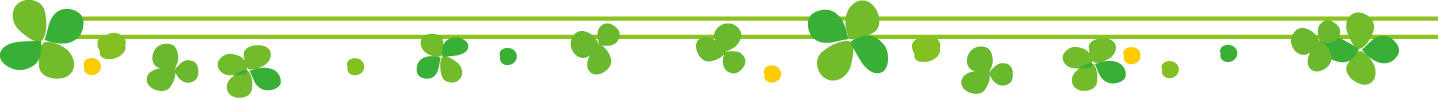 日本コミュニケーション障害学会重度重複障害のある子のコミュニケーションを考える分科会研修会のご案内　その方の人生をより豊かなものにしたい、というのは重い障害のある方に関わるすべての職種の願いであろうと思います。私たちは、重度重複障害のある子どもに関わる言語聴覚士として、遊びを通じて子どもの成長発達を促し、周囲の人とのコミュニケーションを豊かにしていきたいと考えています。　3年前から、小さなグループを作って玩具の展示体験会を行っています。そこで出会った事例の検討を通じて、教材や玩具についての知識や活用のアイディアを蓄積し、子どもたちの表現に気づく感受性や、変化や成長を客観的、分析的に評価できる視点を持てるよう努めています。　その知見を分かち合い、日々の実践に活かせる力をつけていけるよう、研修会を企画しました。１．開催日：　２０１８年３月１０日（土）　１３時～１６時３０分３月１１日（日）　９時３０分～１５時３０分　　　　２．場所：　シャロームみなみ風　http://shalom-minamikaze.jp/東京都新宿区弁天町３２－６３．受付開始：　３月１０日（土）１２時～　　　　　　　　　３月１１日（日）　９時～　　※両日とも、受付開始から教材や玩具の展示をしています。４．内容：　３月１０日（土）　　　　　　　　　13:30～14:30　iPadのアクセシビリティー機能について　　　　　　　　　14:30～15:10　iPadの便利なアプリの紹介　　質疑応答　　　　　　　　　15:25～16:30　簡単安価にできる教材やおもちゃの紹介とその活用について　　講師　東京都立光明学園　森岡典子　　秋津療育園　行澤英里　　　　　　　　３月１１日（日）　　　　　　　　　 9:30～11:30　重度重複障害のある子どものコミュニケーション支援について　　　　　　　　　　　　　　　　（参加者の皆さんとのディスカッションを含みます）　　　　　　　　　　　　　　　　東京都立村山特別支援学校　外部専門家ＳＴ　森永京子　　　　　　　　　11:30～13:00  昼食休憩　教材や玩具の展示体験　　　　　　　　　13:00～13:30　ミニセミナー①　国分寺おもちゃ病院から　　　　　　　　　　　　　　　　　国分寺おもちゃ病院院長　　角文喜　　　　　　　　　　　　　　　　ミニセミナー②　貸し出しおもちゃの活用報告　　　　　　　　　　　　　　　　報告者　旭川荘南愛媛病院・南愛媛療育センターＳＴ　浜田祥江13:40～15:30　事例を通じて　子どもの見方関わり方について　　　　　　　　　　　　　　　　報告者　東京小児療育病院　城戸亜沙美　　　　　　　　　　　　　　　　　　　　成田赤十字病院　　木村薫　　　　　　　　　　　※内容、時程については、変更する場合がございます。ご了承ください。５．定員：70名 （定員を超えた場合は、締切前でもお断りすることがあります。）６．申込締切：２０１８年２月２８日（水）７．参加費：会員・非会員ともに　以下の通り。3月10日のみ参加　３０００円（遠距離料金　２０００円）3月11日のみ参加　５０００円（遠距離料金　４０００円）両日参加　　　　　７０００円（遠距離料金　５０００円）東北６県・北海道・九州・四国の方など　遠距離割引有り。お問い合わせください。　学生　一律１,０００円（当日受付で学生証を提示のこと）８．申込方法：Eメールで申込んでください。お問い合わせも下記アドレスへどうぞ。送付先アドレス：st.judo.obenkyou@gmail.com◆メールの件名には「重症児のコミュニケーション研修会 申込み」と入れてください。◆以下の項目を、番号も入れて記載してください。◆申込みを受領した旨の返信をしますので、８.申込方法のアドレスからパソコンメールを受け取れるように（迷惑メールに入らないように）設定しておいてください。９．参加費の振込：こちらから指定の期日までに参加費を下記口座にお振り込み下さい。振り込まれた参加費は返却できませんが、代理の方の参加は構いません。   　＜振込先＞ ゆうちょ銀行　　 【口座名】重度重複障害のある子のコミュニケーションを考える分科会　　　　　　　　　　　　　　　　　　　　　　　ｼﾞｭｳﾄﾞﾁｮｳﾌｸｼｮｳｶﾞｲﾉｱﾙｺﾉｺﾐｭﾆｹｰｼｮﾝｦｶﾝｶﾞｴﾙﾌﾞﾝｶｶｲ【店名】０一八（読み ゼロイチハチ）【店番】０１８　【貯金種目】普通預金　【口座番号】９３９９９０４①氏名（ふりがな）②会員の方は会員番号を記載してください。 遠距離割引適用範囲の方は、遠慮なく「遠距離割引希望」と明記してください。③住所（自宅）④所属⑤職業（ＳＴ、ＰＴ、ＯＴ、保育士、教員、看護師など）⑥連絡先　メールアドレス　電話番号⑦ｉＰａｄ借用希望の有無（無い方には研修時、貸し出します）⑧目下のお悩みごと　特に教材や玩具についてあれば